Publicado en Madrid el 15/06/2017 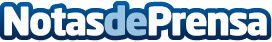 Entregados los premios al diseño IEDesignAwards Diseño de interiores, gráfico, audiovisual, de moda, de producto…Los IEDesignAwards quieren homenajear a todos aquellos que de alguna manera forman parte del mundo del diseño (marcas, profesionales, emprendedores o colectivos) premiando los proyectos e iniciativas que durante el último año han contribuido a poner en valor el papel de la creatividad, acercando el mundo del diseño al público general.  Los premios han sido entregados hoy a mediodía en una gala de premios celebrada en la Embajada de ItaliaDatos de contacto:Ana Calleja617676995Nota de prensa publicada en: https://www.notasdeprensa.es/entregados-los-premios-al-diseno-iedesignawards_1 Categorias: Fotografía Interiorismo Moda Artes Visuales Marketing Emprendedores Premios http://www.notasdeprensa.es